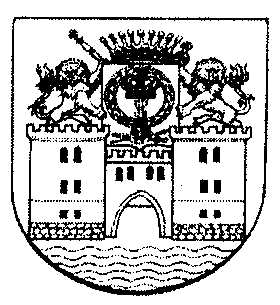 РОССИЙСКАЯ ФЕДЕРАЦИЯРЕСПУБЛИКА МАРИЙ ЭЛБЫКОВСКАЯ СЕЛЬСКАЯ АДМИНИСТРАЦИЯЮРИНСКОГО МУНИЦИПАЛЬНОГО РАЙОНАРАСПОРЯЖЕНИЕот 20.07.2023г.                                                                                             №7                                          Об утверждении перечня                                       коррупционно-опасных функций                                    в сфере деятельности администрации  	В соответствии с Федеральным законом от 6 октября 2003 года № 131-ФЗ «Об общих принципах организации местного самоуправления в Российской Федерации», Федеральным законом от 25 декабря 2008 года №273-ФЗ «О противодействии коррупции», руководствуясь Уставом Быковского сельского поселения, администрация Быковского сельского поселения п о с т а н о в л я е т :1. Утвердить прилагаемый перечень коррупционно-опасных функций в сфере деятельности администрации Быковского сельского поселения2. Настоящее постановление обнародовать на информационном стенде Быковского сельского поселения и разместить на официальном сайте администрации Юринского муниципального района в информационно-телекоммуникационной сети «Интернет» (страничка – Быковская сельская администрация )3. Контроль за исполнением настоящего постановления оставляю за собой.Глава администрацииБыковского сельского поселения                                                  О.Л. Зобнин                                                                                              Утвержден                                                                      распоряжением администрации                                                                         Быковского сельского поселения                                                                         от 20.07.2023 года № 7П Е Р Е Ч Е Н Ькоррупционно-опасных функций в сфере деятельности администрации Быковского сельского поселения	1. Формирование, утверждение и исполнение бюджета сельского поселения.	2. Предоставление муниципальных услуг гражданам и организациям.	3. Осуществление всех форм и видов муниципального контроля.	4. Размещение заказов на поставку товаров, выполнение работ и оказание услуг для муниципальных нужд.	5. Подготовка решений об установлении, изменении и отмене местных налогов.	6. Разработка и реализация муниципальных целевых программ.	7. Организация продажи муниципального имущества.	8. Предоставление права на заключение договоров аренды земельных участков, других объектов недвижимого имущества, находящихся в муниципальной собственности.	9. Дорожная деятельность в отношении автомобильных дорог местного значения.	10. Прием граждан на муниципальную службу, формирование кадрового резерва на замещение вакантных должностей муниципальной службы.	11. Согласование землеустроительной документации.	12. Осуществление контроля за соблюдением на территории сельского поселения правил застройки населенных пунктов.	13. Представление в судебных органах прав и законных интересов сельского поселения.	14. Проведение антикоррупционной экспертизы муниципальных правовых актов и их проектов.